„Реконструкция и рехабилитация на уличната мрежа в населени места на територията на община Угърчин“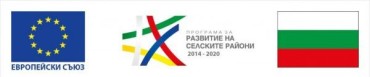 „Европейският земеделски фонд за развитие на селските райони: Европа инвестира в селските райони“Община Угърчин подписа Договор № BG06RDNP001-7.00-0079-C01 от 15.03.2021 г. с Държавен фонд „Земеделие“ за отпускане на безвъзмездна финансова помощ по Процедура чрез подбор  на проектни предложения по подмярка 7.2. „Инвестиции в създаването, подобряването или разширяването на всички видове малка по мащаби инфраструктура“ от мярка 7 „Основни услуги и обновяване на селата в селските райони“ № BG06RDNP001-7.001 УЛИЦИ „Строителство, реконструкция и/или рехабилитация на нови и съществуващи улици и тротоари и съоръжения и принадлежностите към тях“. 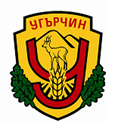 Наименованието на проекта е „Реконструкция и рехабилитация на уличната мрежа в населени места на територията на община Угърчин“, който включва изпълнението на строително-монтажни работи по ул. "Шумака" в с. Лесидрен, община Угърчин.Стойността на първоначално одобрената финансова помощ по проекта е 63 448,70 лева (шестдесет и три хиляди четиристотин четиридесет и осем лева и 70 ст.) без ДДС.Проектното предложение на община Угърчин за „Реконструкция и рехабилитация на уличната мрежа в населени места на територията на община Угърчин“, включва изпълнението на: 1. Реконструкция и рехабилитация на улица „Шумака“ в село Лесидрен – настилки с обща площ 711.97 кв.м. 2. Реконструкция и рехабилитация на улица „Шумака“ в село Лесидрен – тротоари с обща площ 374.36 кв.м.Целта на проекта е осигуряване на условия за безопасност на движението, комфорт на пътуващите и отводняване на пътните участъци. в с. Лесидрен В проекта е предвидено: възстановяване на уличното платно и уличната настилка, възстановяване на отводняването, възстановяване на съществуващи бордюри и тротоари и понижаване в зоните на кръстовищата и утвърдени входове, с цел подсигуряване на достъпна среда за всички, монтиране на нови и възстановяване на съществуващи пътни принадлежности, поставяне на хоризонтална и вертикална пътна маркировка и др.Общата цел на настоящото проектно предложение е да се повиши качеството на живот в Община Угърчин, подобряване на условията за живот на населението чрез осигуряване на достъп до качествена инфраструктура чрез реконструкция и рехабилитация на улични настилки, тротоари и прилежащи съоръжения.